[채용공고] 2021년 IB 전문연구요원> 채용공고 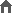 병역지정업체정보근무조건우대사항 및 복리후생접수방법담당자정보채용공고채용공고채용공고[전문연구요원] 현역 개발자 채용 모집등록일자2021-08-23병역지정업체정보병역지정업체정보병역지정업체정보병역지정업체정보업체명인포뱅크(주)서비스기술연구소인포뱅크(주)서비스기술연구소인포뱅크(주)서비스기술연구소업종중견기업부설연구소전화번호031-628-1700주소경기도 성남시 분당구 대왕판교로660 유스페이스1 A동 1201호(삼평동)경기도 성남시 분당구 대왕판교로660 유스페이스1 A동 1201호(삼평동)경기도 성남시 분당구 대왕판교로660 유스페이스1 A동 1201호(삼평동)홈페이지www.infobank.netwww.infobank.netwww.infobank.net근무조건근무조건근무조건근무조건요원형태현역고용형태전문연구요원자격요원신입/경력급여조건3800~4000만원최종학력석사 이상전공계열공학계담당업무연구개발(SW개발)전직자 채용가능아니오근무형태주5일출퇴근시간09:00 ~ 18:00특근·잔업업체사정에 따름교대근무없음수습기간1개월 미만군사훈련교육
소집기간 급여100%이상퇴직금지급퇴직연금식사(비)지급중식비 지급현역배정인원1명현역편입인원0명보충역배정인원0명보충역편입인원0명모집인원1명지원보험국민연금, 고용보험, 산재보험, 건강보험※ 배정인원이란: 산업기능요원 등으로 편입할 수 있는 인원(T/O)(단,보충역은 지방청별 총 배정인원 범위 내 선착순 편입)

※ 채용공고 상세근로조건 정보제공 확대로, 기존에 게시한 업체와 채용공고 항목이 상이함을 알려드립니다.※ 배정인원이란: 산업기능요원 등으로 편입할 수 있는 인원(T/O)(단,보충역은 지방청별 총 배정인원 범위 내 선착순 편입)

※ 채용공고 상세근로조건 정보제공 확대로, 기존에 게시한 업체와 채용공고 항목이 상이함을 알려드립니다.※ 배정인원이란: 산업기능요원 등으로 편입할 수 있는 인원(T/O)(단,보충역은 지방청별 총 배정인원 범위 내 선착순 편입)

※ 채용공고 상세근로조건 정보제공 확대로, 기존에 게시한 업체와 채용공고 항목이 상이함을 알려드립니다.※ 배정인원이란: 산업기능요원 등으로 편입할 수 있는 인원(T/O)(단,보충역은 지방청별 총 배정인원 범위 내 선착순 편입)

※ 채용공고 상세근로조건 정보제공 확대로, 기존에 게시한 업체와 채용공고 항목이 상이함을 알려드립니다.우대사항 및 복리후생우대사항 및 복리후생우대사항 및 복리후생우대사항 및 복리후생외국어-자격증-복리후생통근버스운영, 건강검진, 향후정직원, 월차, 연차통근버스운영, 건강검진, 향후정직원, 월차, 연차통근버스운영, 건강검진, 향후정직원, 월차, 연차접수방법접수방법접수방법접수방법접수기간2021-09-30접수방법병역일터 이력서ㅇ 병역일터 이력서 등록 : 병역의무(예정)자 [로그인] - 구직/병역의무(예정)자* – 구직관리 - 이력서 관리[신규][등록] 
                                                                           
ㅇ 병역일터 이력서 발송 : 병역의무(예정)자[로그인] – 구직/병역의무(예정)자 – 채용정보 - 통합조건별 조회 - 채용공고 클릭 – [이력서 발송] ㅇ 병역일터 이력서 등록 : 병역의무(예정)자 [로그인] - 구직/병역의무(예정)자* – 구직관리 - 이력서 관리[신규][등록] 
                                                                           
ㅇ 병역일터 이력서 발송 : 병역의무(예정)자[로그인] – 구직/병역의무(예정)자 – 채용정보 - 통합조건별 조회 - 채용공고 클릭 – [이력서 발송] ㅇ 병역일터 이력서 등록 : 병역의무(예정)자 [로그인] - 구직/병역의무(예정)자* – 구직관리 - 이력서 관리[신규][등록] 
                                                                           
ㅇ 병역일터 이력서 발송 : 병역의무(예정)자[로그인] – 구직/병역의무(예정)자 – 채용정보 - 통합조건별 조회 - 채용공고 클릭 – [이력서 발송] ㅇ 병역일터 이력서 등록 : 병역의무(예정)자 [로그인] - 구직/병역의무(예정)자* – 구직관리 - 이력서 관리[신규][등록] 
                                                                           
ㅇ 병역일터 이력서 발송 : 병역의무(예정)자[로그인] – 구직/병역의무(예정)자 – 채용정보 - 통합조건별 조회 - 채용공고 클릭 – [이력서 발송] 담당자정보담당자정보담당자정보담당자정보담당자이서영참 고전화번호031-628-1700팩스번호031-628-1801